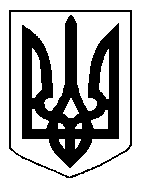 БІЛОЦЕРКІВСЬКА МІСЬКА РАДА	КИЇВСЬКОЇ ОБЛАСТІ	Р І Ш Е Н Н Явід 21 червня 2018 року                                                                                № 2493-53-VIIПро надання дозволу на  розроблення  технічної документації із землеустрою  щодо поділу земельної ділянки громадянці Балан Ользі ІванівніРозглянувши звернення постійної комісії з питань земельних відносин та земельного кадастру, планування території, будівництва, архітектури, охорони пам’яток, історичного середовища та благоустрою до міського голови від 22.05.2018 року №215/2-17, протокол постійної комісії з питань  земельних відносин та земельного кадастру, планування території, будівництва, архітектури, охорони пам’яток, історичного середовища та благоустрою від 22.05.2018 року №130, заяву громадянки  Балан Ольги Іванівни  від 27 квітня 2018 року №2403, відповідно до ст. ст. 12, 79-1 Земельного кодексу України, ст. 56 Закону України «Про землеустрій», ст. 16 Закону України «Про Державний земельний кадастр», п.34 ч.1 ст. 26 Закону України «Про місцеве самоврядування в Україні»,  міська рада вирішила:1.Надати дозвіл на розроблення технічної документації із землеустрою щодо поділу земельної ділянки комунальної власності площею 0,1250 га з кадастровим номером: 3210300000:04:038:0048 за адресою: вулиця Ставищанська, 87, на дві окремі земельні ділянки: ділянка площею 0,1200 га, ділянка площею 0,0050 га, без зміни їх цільового призначення для подальшої державної реєстрації земельних ділянок. 1.1.Роботи з розроблення технічної документації із землеустрою щодо поділу земельної ділянки провести заявнику –  громадянці Балан Ользі Іванівні.2. Контроль за виконанням цього рішення покласти на постійну комісії з питань  земельних відносин та земельного кадастру, планування території, будівництва, архітектури, охорони пам’яток, історичного середовища та благоустрою.Міський голова	                                                                                          Г. Дикий